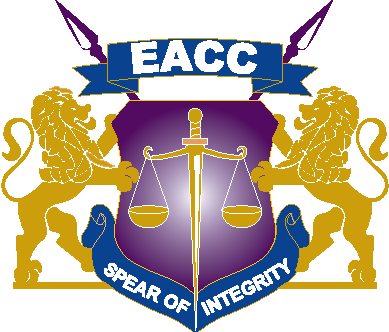 12th May 2023ADDENDUM ONESUPPLY AND DELIVERY OF UN INTERRUPTED POWER SUPPLY (UPS) AND BATTERIES TENDER NO. EACC/T/49/2022-2023 IFMIS NO: 1222134-2Reference is made to the above cited procurement. Kindly take note of the following clarifications on the referenced eligibility and award criteria.INVITATION TO TENDER                      This tender is open to all registered as Youth, women and PWD (AGPO)SECTION II – TENDER DATA SHEET (TDS)The Tender is not extended and reserved to any group, this Tender is Open to any eligible bidder who meets the evaluation criteria stated in the Tender Document.Acknowledgement of Addendum No 1We, the undersigned hereby certify that the addendum is an integral part of the document and the alterations set out in addendum have been incorporated in the tender document.Tenderer:…………………………………………………………………………….Signed:……………………………………………………………………………….Dated:………………………………………………………………………………..ITT 32.5The invitation to tender is extended to the following group that qualify for Reservations Youths, Women and Persons living with Disabilities